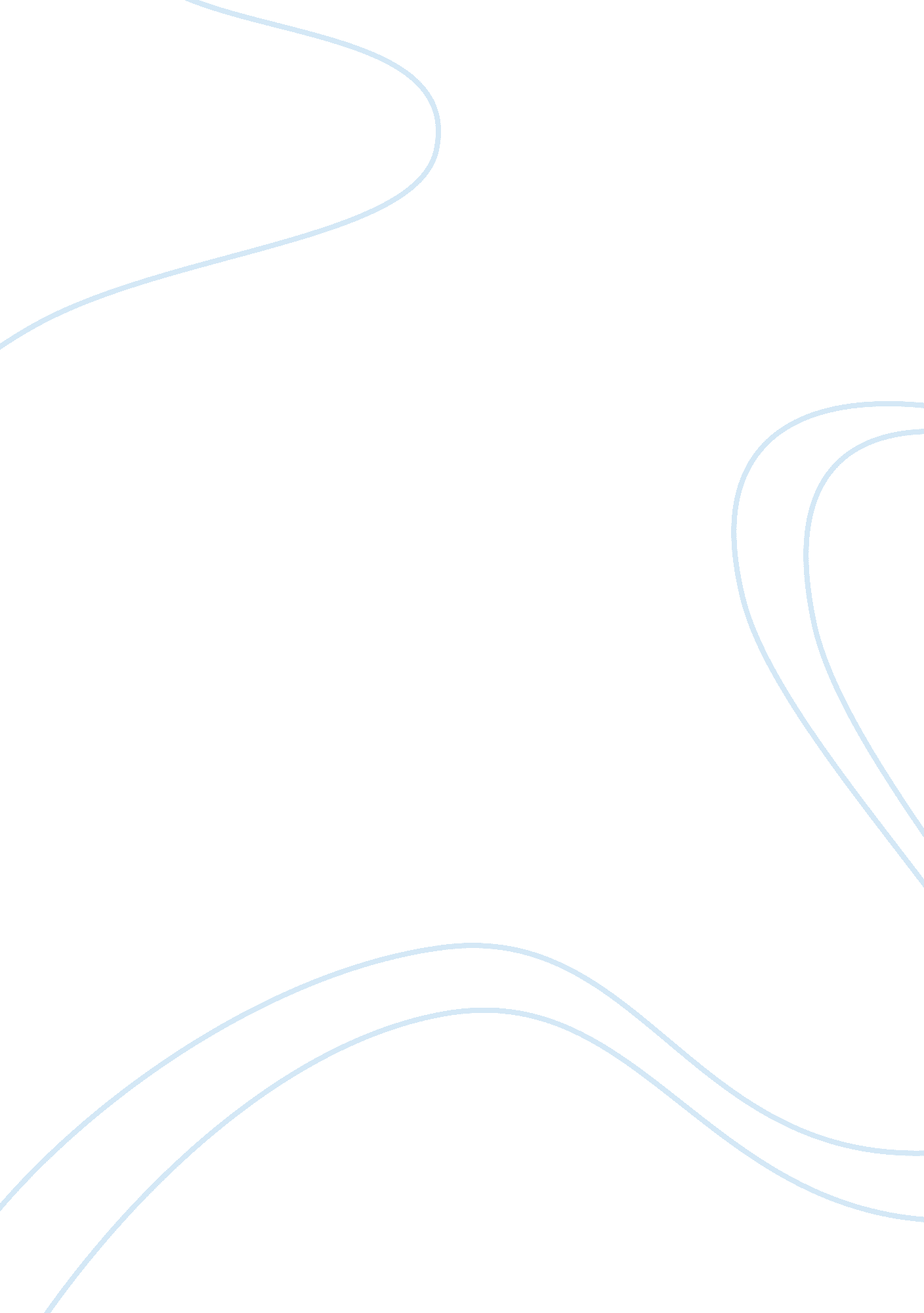 Potential neurochemical and neuroendocrine effects of social distancing amidst th...Health & Medicine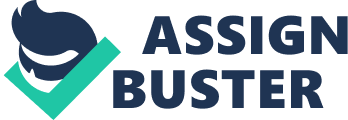 Introduction Coronavirus disease 2019 (COVID-19) was first identified in Wuhan, China, in December 2019. It was then declared a public health emergency of international concern on 30 th January 2020. Due to the exceptionally high transmissibility and robust infectiousness of the underlying virus [severe acute respiratory syndrome coronavirus 2 (SARS-CoV-2)] ( 1 ), it was finally declared a pandemic on 11 th March 2020 ( 2 ). As of August 1 st 2020, SARS-CoV-2 had spread widely and rapidly in more than 200 countries worldwide, causing 17 million confirmed cases and a staggering death toll of 0. 68 million ( 3 ). Since no vaccine is far available for containment of this virus, thus unprecedented large-scale quarantine measures are one of the best ways to prevent the chain of events leading to transmission of SARS-CoV-2. In many countries, mandatory requirements for social isolation, including stay-at-home orders, banning social contacts, canceling public events, and closing mass transit systems have been ordered by governments ( 4 , 5 ). Although large-scale quarantines are effective at preventing transmission of the virus, they can be extremely unpleasant for those enduring them, leading to long-term social isolation and severe impacts on psychological health ( 4 , 6 , 7 ). Moreover, the lack of basic supplies as a result of long-term social isolation and the economic losses resulting from isolation, which have exacerbated people’s feelings of panic, thus increasing the risk of developing psychological disorders ( 8 ). Here, we summarize some of the detrimental psychological, neuroendocrine, and neurochemical changes induced by the chronic social isolation of the COVID-19 pandemic and provide concrete recommendations for alleviating these changes. Psychological Effects of Chronic Social Isolation In social animals, positive social interactions are fundamental for increasing cognitive ability, promoting brain development, and maintaining mental and physical health, ultimately contributing to survival and reproduction ( 9 , 10 ). Long-term interruption of these social bonds is a predisposing factor for many neuropsychiatric diseases ( 11 , 12 ). Numerous studies have shown that short-term isolation (acute alone or repeated acute) in humans and other non-human mammals can dramatically modify social behavior and can disturb the neurochemical and neuroendocrine system and brain functioning ( 13 ), with long-term isolation (human: more than 10 days; rodents: 2 to 9 weeks) leading to more serious outcomes ( 14 – 17 ). Stress due to social isolation accounts for one of the most common sources of chronic stress in humans. Previous studies have shown that chronic social isolation correlates with a higher risk of morbidity and mortality ( 18 ). Chronic social isolation has also been shown to be a leading cause of many psychological disorders, including schizophrenia ( 19 , 20 ), depression, anxiety, social withdrawal ( 16 ), and learning deficits ( 21 ). These psychological abnormalities may be caused by stress-induced neurochemical and neuroendocrine alterations ( 4 ). The latest statistics suggest that a long period of social isolation during the COVID-19 outbreak may lead to an increase in mental illness among different populations. For example, recent evidences shown that pandemics increased the prevalence of post-traumatic stress disorder (PTSD) ( 4 ), as well as feeling of loneliness ( 4 ), irritability ( 1 ), boredom ( 22 ), phobias ( 23 ), and social dysfunction ( 23 ) after social isolation. Therefore, controlling the length of quarantine to what is scientifically reasonable, given the known duration of incubation periods would minimize the impact on human mental health. Neuroendocrine Effects of Chronic Social Isolation The brain is a vital organ that is vulnerable to influence by the external environment. Regulation of social behavior and emotion depends on complex neural circuits within the brain ( 24 ). Previous studies have shown that prolonged periods of social isolation (over 10 days in human; 2 to 9 weeks in rodents) can exert profound effects on the brain, which, in turn, can affect behavior and mood in humans ( 14 ) and non-human mammals ( 25 – 27 ). Neurohormones and neurotransmitters have long been implicated as important mediators of behavior and psychological action-related neural circuits in both human beings and animals ( 28 – 31 ). These mediators exert their modulatory effects on brain circuits by activating G protein-coupled receptors, which, in turn, allow for changes in neuronal excitability, thereby altering behavior in invertebrate [nematode and drosophila: ( 28 , 30 )] and non-human vertebrate [rodent: ( 29 )]. Moreover, hormones such as corticotropin-releasing hormone (CRH), arginine vasopressin (AVP), and adrenocorticotropic hormone (ACTH) involving in regulation of gene transcription could potentially influence neuronal excitability and neuronal survival, finally coordinate the neuroendocrine response to stress, and also modulate behaviors ( 32 , 33 ). It is important to recognize that chronic stress-induced abnormalities in the neurochemical and neuroendocrine system may predispose to public panic and mental health disorders during the COVID-19 pandemic. Exposure to social isolation stress induces a variety of endocrine changes, and dysregulation of the neuroimmune-endocrine system has been shown to be one vital mechanism for the development of psychological disorders ( 34 ). Studies have shown that deprivation of social interaction can stimulate the hypothalamic-pituitary-adrenal (HPA) axis through increased secretion of stress hormones (glucocorticoids), which are involved in metabolic and immunological regulation ( 26 ). Additionally, social isolation can inhibit the release of the social hormones, oxytocin and vasopressin, in the hypothalamus, which modulate social behaviors in humans ( 35 , 36 ) and non-human animals ( 26 , 37 ). In fact, intranasal delivery of vasopressin and oxytocin has been shown to compensate for the negative effects of social isolation in a previous study by Lieberwirth and Wang ( 36 ). Neurochemical Effects of Chronic Social Isolation Furthermore, social isolation stress has also been shown to alter levels of neurotransmitters and receptor sensitivities in many regions of the central nervous system (CNS) ( 38 , 39 ). Interruption of these neurotransmitter pathways has been shown to play a major role in the development of psychological disorders in socially isolated animals. Previous studies have shown that social isolation can suppress the release of several neurotransmitters, including dopamine, serotonin, adrenaline, gamma-aminobutyric acid (GABA), and glutamate, which reduces “ happiness” and increases psychological distress or mental illness in rats or mice ( 38 – 42 ). If these neurotransmitter system perturbations occur over the long term, they can have direct and indirect detrimental consequences on metabolism, immunity, anxiety, depression, and post-traumatic stress disorder ( 26 ). Social isolation stress can also alter neurotrophin levels. Brain-derived neurotrophic factor (BDNF) is a member of the neurotrophin family of growth factors, which are key regulators of synaptogenesis, neuronal plasticity, and adult neurogenesis ( 43 , 44 ), creating potentially important links between stress and mental illness ( 45 ). Evidence has indicated that chronic social isolation is associated with decreased BDNF mRNA and protein expression in rodents (2 to 9 weeks) ( 46 – 49 ) and decreased BDNF levels in human peripheral blood (the exact time length of “ chronic” is not specified ( 45 , 50 ). If the COVID-19 pandemic is not effectively controlled, necessitating chronic social isolation, reductions in neuronal plasticity and adult neurogenesis may occur by decreasing levels of nerve growth factor (NGF) and BDNF, eventually leading to changes in brain function and structural plasticity ( 51 ). Studies also have shown that chronic social isolation stress is associated with reductions in the volume of the hippocampus and that chronic stress can modulate the volumes of both the amygdala and frontal cortex ( 52 ). Discussion For many countries, the COVID-19 pandemic may necessitate long-term and wide-ranging social isolation. This social isolation will not only change the reaction norms of daily activities, but may also create dramatic adverse psychological effects, including loss of freedom, isolation from friends and family, and feelings of loneliness and uncertainty. Unfortunately, chronic stress-induced neurochemical and neuroendocrine disorders are often neglected until they become psychological illness. Given that a mandatory quarantine of confirmed and suspected cases is the best way to avoid spread of COVID-19, a series of measures are needed to avoid the negative physiological and psychological effects induced by chronic social isolation, including potential neurochemical and neuroendocrine system disorders. First, national public health emergency systems should provide fundamental and explicit guidelines for prevention of mental illness induced by mandatory social distancing and thereby mitigate physiological and psychological stressors. These guidelines should include recommendations for positive social interactions and maintenance/development of social supports, including online communication with relatives and friends ( 53 ). Second, timely positive social interactions and specialized psychological interventions should be geared at people most at risk for experiencing physiological and mental stress during this pandemic, including healthcare workers, confirmed COVID-19 patients undergoing treatment, and patients with preexisting psychiatric illnesses ( 54 , 55 ). Third, the use of digital technologies by employers should also be promoted to boost public confidence and happiness and to decrease anxiety by reducing workload burdens and increasing efficiency ( 56 , 57 ). In conclusion, both governments and citizens must recognize the important neurochemical and neuroendocrine changes induced by the chronic social isolation stress of the COVID-19 pandemic to help prevent potential psychological and mental illnesses that are often invisible and easy to neglect. Author Contributions LW: literature searched and wrote the original draft. GN: literature searched and wrote the original draft. TZ: manuscript revised. DL and YW: study designed. DL: wrote the final manuscript. All authors contributed to the article and approved the submitted version. Funding This work was supported by the National Natural Science Foundation of China (NSFC; 31672292) to DL and the Natural Science Foundation of China of Hebei Province (C2020205005) and China Postdoctoral Science Foundation (2020M670685) to LW. Conflict of Interest The authors declare that the research was conducted in the absence of any commercial or financial relationships that could be construed as a potential conflict of interest. Acknowledgments We thank the valuable comments from John C. Wingfield (University of California, Davis, USA). References 1. Torales J, O’Higgins M, Castaldelli-Maia JM, Ventriglio A. The outbreak of COVID-19 coronavirus and its impact on global mental health. Int J Soc Psychiatry (2020) 66: 317–20. doi: 10. 1177/0020764020915212 PubMed Abstract | CrossRef Full Text | Google Scholar 2. World Health Organization. WHO characterizes COVID-19 as a pandemic . (2020). Available at: https://www. who. int/emergencies/diseases/novel-coronavirus-2019/events-as-they-happen . Google Scholar 3. Coronavirus Research Center. The Johns Hopkins University School of Medicine . (2020). Available at: https://coronavirus. jhu. edu Google Scholar 4. Brooks SK, Webster RK, Smith LE, Woodland L, Wessely S, Greenberg N, et al. The psychological impact of quarantine and how to reduce it: rapid review of the evidence. Lancet (2020) 395: 912–20. doi: 10. 1016/S0140-6736(20)30460-8 PubMed Abstract | CrossRef Full Text | Google Scholar 5. Usher K, Bhullar N, Jackson D. Life in the pandemic: Social isolation and mental health. J Clin Nurs (2020) 29: 2756–7. doi: 10. 1111/jocn. 15290 PubMed Abstract | CrossRef Full Text | Google Scholar 6. Duan L, Zhu G. Psychological interventions for people affected by the CoVID-19 epidemic. Lancet Psychiatry (2020) 7: 300–2. doi: 10. 1016/S2215-0366(20)30073-0 PubMed Abstract | CrossRef Full Text | Google Scholar 7. Rubin JG. The psychological effects of quarantining a city. BMJ (2020) 368: m313. doi: 10. 1136/bmj. m313 PubMed Abstract | CrossRef Full Text | Google Scholar 8. Pfefferbaum B, North CS. Mental health and the Covid-19 pandemic. N Engl J Med (2020) 383: 510–2. doi: 10. 1056/NEJMp2008017 PubMed Abstract | CrossRef Full Text | Google Scholar 9. Neumann ID. The advantage of social living: brain neuropeptides mediate the beneficial consequences of sex and motherhood. Front Neuroendocrinol (2009) 30: 483–96. doi: 10. 1016/j. yfrne. 2009. 04. 012 PubMed Abstract | CrossRef Full Text | Google Scholar 10. Smith AS, Wang Z. Hypothalamic oxytocin mediates social buffering of the stress response. Biol Psychiatry (2014) 76: 281–8. doi: 10. 1016/j. biopsych. 2013. 09. 017 PubMed Abstract | CrossRef Full Text | Google Scholar 11. Meyer A, Domes G, Kirsch P, Heinrichs M. Oxytocin and vasopressin in the human brain: social neuropeptides for translational medicine. Nat Rev Neurosci (2011) 12: 524–38. doi: 10. 1038/nrn3044 PubMed Abstract | CrossRef Full Text | Google Scholar 12. Striepens N, Kendrick KM, Maier W, Hurlemann R. Prosocial effects of oxytocin and clinical evidence for its therapeutic potential. Front Neuroendocrinol (2011) 32: 426–50. doi: 10. 1016/j. yfrne. 2011. 07. 001 PubMed Abstract | CrossRef Full Text | Google Scholar 13. Pournajafi-Nazarloo H, Partoo L, Yee J, Stevenson J, Sanzenbacher L, Kenkel W, et al. Effects of social isolation on mRNA expression for corticotrophin-releasing hormone receptors in prairie voles. Psychoneuroendocrinology (2011) 36: 780–9. doi: 10. 1016/j. psyneuen. 2010. 10. 015 PubMed Abstract | CrossRef Full Text | Google Scholar 14. Hawryluck L, Gold WL, Robinson S, Pogorski S, Galea S, Styra R. SARS control and psychological effects of quarantine, Toronto, Canada. Emerg Infect Dis (2004) 10: 1206–12. doi: 10. 3201/eid1007. 030703 PubMed Abstract | CrossRef Full Text | Google Scholar 15. Marjanovic Z, Greenglass ER, Coffey S. The relevance of psychosocial variables and working conditions in predicting nurses’ coping strategies during the SARS crisis: an online questionnaire survey. Int J Nurs Stud (2007) 44: 991–8. doi: 10. 1016/j. ijnurstu. 2006. 02. 012 PubMed Abstract | CrossRef Full Text | Google Scholar 16. Cacioppo JT, Cacioppo S, Capitanio JP, Cole SW. The neuroendocrinology of social isolation. Annu Rev Psychol (2015) 66: 733–67. doi: 10. 1146/annurev-psych-010814-015240 PubMed Abstract | CrossRef Full Text | Google Scholar 17. Leigh-Hunt N, Bagguley D, Bash K, Turner V, Turnbull S, Valtorta N, et al. An overview of systematic reviews on the public health consequences of social isolation and loneliness. Public Health (2017) 152: 157–71. doi: 10. 1016/j. puhe. 2017. 07. 035 PubMed Abstract | CrossRef Full Text | Google Scholar 18. Shields GS, Slavich GM. Lifetime stress exposure and health: a review of contemporary assessment methods and biological mechanisms. Soc Pers Psychol Compass (2017) 11: e12335. doi: 10. 1111/spc3. 12335 CrossRef Full Text | Google Scholar 19. Morgan C, Fisher H. Environment and schizophrenia: environmental factors in schizophrenia: childhood trauma—a critical review. Schizophr Bull (2007) 33: 3–10. doi: 10. 1093/schbul/sbl053 PubMed Abstract | CrossRef Full Text | Google Scholar 20. van Os J, Kenis G, Rutten BP. The environment and schizophrenia. Nature (2010) 468: 203–12. doi: 10. 1038/nature09563 PubMed Abstract | CrossRef Full Text | Google Scholar 21. Koike H, Ibi D, Mizoguchi H, Nagai T, Nitta A, Takuma K, et al. Behavioral abnormality and pharmacologic response in social isolation-reared mice. Behav Brain Res (2009) 202: 114–21. doi: 10. 1016/j. bbr. 2009. 03. 028 PubMed Abstract | CrossRef Full Text | Google Scholar 22. Razai MS, Oakeshott P, Kankam H, Galea S. Stokes-Lampard H. Mitigating the psychological effects of social isolation during the covid-19 pandemic. BMJ (2020) 369: m1904. doi: 10. 1136/bmj. m1904 PubMed Abstract | CrossRef Full Text | Google Scholar 23. Qiu JY, Shen B, Zhao M, Wang Z, Xie B, Xu YF. A nationwide survey of psychological distress among Chinese people in the COVID-19 epidemic: implications and policy recommendations. Gen Psychiatr (2020) 33: e100213. doi: 10. 1136/gpsych-2020-100213 PubMed Abstract | CrossRef Full Text | Google Scholar 24. Friederici AD. The neural basis of language development and its impairment. Neuron (2006) 52: 941–52. doi: 10. 1016/j. neuron. 2006. 12. 002 PubMed Abstract | CrossRef Full Text | Google Scholar 25. Weiss IC, Pryce CR, Jongen-Rêlo AL, Nanz-Bahr NI, Feldon J. Effect of social isolation on stress-related behavioural and neuroendocrine state in the rat. Behav Brain Res (2004) 152: 279–95. doi: 10. 1016/j. bbr. 2003. 10. 015 PubMed Abstract | CrossRef Full Text | Google Scholar 26. Mumtaz F, Khan MI, Zubair M, Dehpour AR. Neurobiology and consequences of social isolation stress in animal model-a comprehensive review. BioMed Pharmacother (2018) 105: 1205–22. doi: 10. 1016/j. biopha. 2018. 05. 086 PubMed Abstract | CrossRef Full Text | Google Scholar 27. Ohline SM, Abraham WC. Environmental enrichment effects on synaptic and cellular physiology of hippocampal neurons. Neuropharmacology (2019) 145: 3–12. doi: 10. 1016/j. neuropharm. 2018. 04. 007 PubMed Abstract | CrossRef Full Text | Google Scholar 28. Bargmann CI. Beyond the connectome: how neuromodulators shape neural circuits. Bio Essays (2012) 34: 458–65. doi: 10. 1002/bies. 201100185 CrossRef Full Text | Google Scholar 29. Marder E. Neuromodulation of neuronal circuits: back to the future. Neuron (2012) 76: 1–11. doi: 10. 1016/j. neuron. 2012. 09. 010 PubMed Abstract | CrossRef Full Text | Google Scholar 30. Bargmann CI, Marder E. From the connectome to brain function. Nat Methods (2013) 10: 483–90. doi: 10. 1038/nmeth. 2451 PubMed Abstract | CrossRef Full Text | Google Scholar 31. Kennedy A, Asahina K, Hoopfer E, Inagaki H, Jung Y, Lee H, et al. Internal states and behavioral decision-making: toward an integration of emotion and cognition. Cold Spring Harb Symp Quant Biol (2014) 79: 199–210. doi: 10. 1101/sqb. 2014. 79. 024984 PubMed Abstract | CrossRef Full Text | Google Scholar 32. Mong JA, Pfaff DW. Hormonal and genetic influences underlying arousal as it drives sex and aggression in animal and human brains. Neurobiol Aging (2003) 24: S83–88. doi: 10. 1016/S0197-4580(03)00053-8 PubMed Abstract | CrossRef Full Text | Google Scholar 33. Velísková J. Effects of sex hormones in the CNS. Cesk Fysiol (2004) 53: 66–75. PubMed Abstract | Google Scholar 34. Pariante CM, Lightman SL. The HPA axis in major depression: classical theories and new developments. Trends Neurosci (2008) 31: 464–8. doi: 10. 1016/j. tins. 2008. 06. 006 PubMed Abstract | CrossRef Full Text | Google Scholar 35. Donaldson ZR, Young LJ. Oxytocin, vasopressin, and the neurogenetics of sociality. Science (2008) 322: 900–4. doi: 10. 1126/science. 1158668 PubMed Abstract | CrossRef Full Text | Google Scholar 36. Lieberwirth C, Wang Z. The social environment and neurogenesis in the adult mammalian brain. Front Hum Neurosci (2012) 6: 118. doi: 10. 3389/fnhum. 2012. 00118 PubMed Abstract | CrossRef Full Text | Google Scholar 37. Dronjak S, Gavrilović L, Filipović D, Radojcić MB. Immobilization and cold stress affect sympatho-adrenomedullary system and pituitary-adrenocortical axis of rats exposed to long-term isolation and crowding. Physiol Behav (2004) 81: 409–15. doi: 10. 1016/j. physbeh. 2004. 01. 011 PubMed Abstract | CrossRef Full Text | Google Scholar 38. Serra M, Pisu MG, Littera M, Papi G, Sanna E, Tuveri F, et al. Social isolation-induced decreases in both the abundance of neuroactive steroids and GABAA receptor function in rat brain. J Neurochem (2000) 75: 732–40. doi: 10. 1046/j. 1471-4159. 2000. 0750732. x PubMed Abstract | CrossRef Full Text | Google Scholar 39. Lapiz MD, Fulford A, Muchimapura S, Mason R, Parker T, Marsden CA. Influence of postweaning social isolation in the rat on brain development, conditioned behavior, and neurotransmission. Neurosci Behav Physiol (2003) 33: 13–29. doi: 10. 1023/A: 1021171129766 PubMed Abstract | CrossRef Full Text | Google Scholar 40. Lukkes JL, Engelman GH, Zelin NS, Hale MW, Lowry CA. Post-weaning social isolation of female rats, anxiety-related behavior, and serotonergic systems. Brain Res (2012) 1443: 1–17. doi: 10. 1016/j. brainres. 2012. 01. 005 PubMed Abstract | CrossRef Full Text | Google Scholar 41. Yorgason JT, España RA, Konstantopoulos JK, Weiner JL, Jones SR. Enduring increases in anxiety-like behavior and rapid nucleus accumbens dopamine signaling in socially isolated rats. Eur J Neurosci (2013) 37: 1022–31. doi: 10. 1111/ejn. 12113 PubMed Abstract | CrossRef Full Text | Google Scholar 42. Hu H. Reward and aversion. Annu Rev Neurosci (2016) 39: 297–324. doi: 10. 1146/annurev-neuro-070815-014106 PubMed Abstract | CrossRef Full Text | Google Scholar 43. Schmidt HD, Duman RS. The role of neurotrophic factors in adult hippocampal neurogenesis, antidepressant treatments and animal models of depressive-like behavior. Behav Pharmacol (2007) 18: 391–418. doi: 10. 1097/FBP. 0b013e3282ee2aa8 PubMed Abstract | CrossRef Full Text | Google Scholar 44. Yoshii A, Constantine-Paton M. Postsynaptic BDNF-TrkB signaling in synapse maturation, plasticity, and disease. Dev Neurobiol (2010) 70: 304–22. doi: 10. 1002/dneu. 20765 PubMed Abstract | CrossRef Full Text | Google Scholar 45. Fernandes BS, Berk M, Turck CW, Steiner J, Gonçalves CA. Decreased peripheral brain-derived neurotrophic factor levels are a biomarker of disease activity in major psychiatric disorders: a comparative meta-analysis. Mol Psychiatry (2014) 19: 750–1. doi: 10. 1038/mp. 2013. 172 PubMed Abstract | CrossRef Full Text | Google Scholar 46. Pisu MG, Garau A, Boero G, Biggio F, Pibiri V, Dore R, et al. Sex differences in the outcome of juvenile social isolation on HPA axis function in rats. Neuroscience (2016) 320: 172–82. doi: 10. 1016/j. neuroscience. 2016. 02. 009 PubMed Abstract | CrossRef Full Text | Google Scholar 47. Ravenelle R, Santolucito HB, Byrnes EM, Byrnes JJ, Donaldson ST. Housing environment modulates physiological and behavioral responses to anxiogenic stimuli in trait anxiety male rats. Neuroscience (2014) 270: 76–87. doi: 10. 1016/j. neuroscience. 2014. 03. 060 PubMed Abstract | CrossRef Full Text | Google Scholar 48. Sun Y, Evans J, Russell B, Kydd R, Connor B. A benzodiazepine impairs the neurogenic and behavioural effects of fluoxetine in a rodent model of chronic stress. Neuropharmacology (2013) 72: 20–8. doi: 10. 1016/j. neuropharm. 2013. 04. 021 PubMed Abstract | CrossRef Full Text | Google Scholar 49. Gong WG, Wang YJ, Zhou H, Li XL, Bai F, Ren QG, et al. Citalopram ameliorates synaptic plasticity deficits in different cognition-associated brain regions induced by social isolation in middle-aged rats. Mol Neurobiol (2017) 54: 1927–38. doi: 10. 1007/s12035-016-9781-x PubMed Abstract | CrossRef Full Text | Google Scholar 50. Green MJ, Matheson SL, Shepherd A, Weickert CS, Carr VJ. Brain-derived neurotrophic factor levels in schizophrenia: a systematic review with meta-analysis. Mol Psychiatry (2011) 16: 960–72. doi: 10. 1038/mp. 2010. 88 PubMed Abstract | CrossRef Full Text | Google Scholar 51. Cameron HA, Schoenfeld TJ. Behavioral and Structural Adaptations to Stress. Front Neuroendocrinol (2018) 49: 106–13. doi: 10. 1016/j. yfrne. 2018. 02. 002 PubMed Abstract | CrossRef Full Text | Google Scholar 52. Lupien SJ, Juster RP, Raymond C, Marin MF. The effects of chronic stress on the human brain: From neurotoxicity, to vulnerability, to opportunity. Front Neuroendocrinol (2018) 49: 91–105. doi: 10. 1016/j. yfrne. 2018. 02. 001 PubMed Abstract | CrossRef Full Text | Google Scholar 53. Holmes EA, O’Connor RC, Perry VH, Tracey I, Wessely S, Arseneault L, et al. Multidisciplinary research priorities for the COVID-19 pandemic: a call for action for mental health science. Lancet Psychiat (2020) 7: 547–60. doi: 10. 1016/S2215-0366(20)30168-1 CrossRef Full Text | Google Scholar 54. Yao H, Chen JH, Xu YF. Patients with mental health disorders in the COVID-19 epidemic. Lancet Psychia (2020) 7: e21. doi: 10. 1016/S2215-0366(20)30090-0 CrossRef Full Text | Google Scholar 55. Calvo RA, Deterding S, Ryan RM. Health surveillance during covid-19 pandemic. BMJ (2020) 369: m1373. doi: 10. 1136/bmj. m1373 PubMed Abstract | CrossRef Full Text | Google Scholar 56. Liu S, Yang L, Zhang C, Xiang YT, Liu Z, Hu S, et al. Online mental health services in China during the COVID-19 outbreak. Lancet Psychiat (2020) 7: e17–8. doi: 10. 1016/S2215-0366(20)30077-8 CrossRef Full Text | Google Scholar 57. Ferretti L, Wymant C, Kendall M, Zhao L, Nurtay A, Abeler-Dörner L, et al. Quantifying SARS-CoV-2 transmission suggests epidemic control with digital contact tracing. Science (2020) 368: eabb6936. doi: 10. 1126/science. abb6936 PubMed Abstract | CrossRef Full Text | Google Scholar 